Муниципальное казенное общеобразовательное учреждение «                                      Пичугинская основная общеобразовательная школа»П Р О Т О К О Л30 сентября 2022 г	№ 1заседания психолого-педагогического консилиумаПовестка: Организация обучения с учётом индивидуальных психофизиологических особенностей обучающихся»Участники консилиума.Сафронова М.В. - заместитель директора по УВР, председатель консилиума.Степанова А.В. - заместитель директора по ВР.Блажкова О.И. - руководитель ШМО гуманитарного цикла.Шкодских А.А. - педагог-психологПо данному вопросу выступила педагог-психолог А.А. Шкодских.Перед педагогическим коллективом школы стоит важная задача пробудить интерес к учению. Для этого необходима внутренняя мотивация. Без мотивации освоения знаний не произойдет, это будет лишь видимость учебной деятельности.В последние годы происходит обновление системы образования. Индивидуальный подход является одним из основных принципов обучения. Он понимается как ориентация на индивидуально-психологические особенности учеников, включение в работу с ними специальных способов и приемов, соответствующих их индивидуальным особенностям. Осуществляемый с помощью индивидуализации обучения индивидуальный подход проявляется в выборе и применении методов обучения, в дозировке домашних заданий, при определении вариантов самостоятельных и контрольных работ и во многом другом. Способы совместной деятельности учителя и учащихся в процессе обучения, с помощью которых достигается выполнение намеченных задачназывают методами обучения. Используемый метод обучения определяет виды деятельности учителя и учащихся, характер их взаимодействия.Выбор метода предполагает учет уровня развития, особенностей характера, темперамента детей, их склонностей и интересов.Учитель должен знать способности своих учеников, представлять степень их умения делать обобщения, выводы, находить аналогию, устанавливать различие в сказанном, анализировать, критически оценивать факты, сведения. Его задача — предвосхищать ответную эмоциональную реакцию учащихся.Знание природных особенностей учащихся и их проявлений в учебной деятельности позволяет заранее предусмотреть (хотя и не полностью), в каких учебных ситуациях, условиях эти проявления окажутся благоприятными для достижения успеха, а в каких могут препятствовать ему. Это поможет выяснить, какие недостатки и какие положительные черты в учебной деятельности наиболее легко складываются на фоне, например, лабильности, а какие — на фоне инертности нервной системы. Задача учителя состоит в том, чтобы помочь учащемуся	найти	наиболее	подходящий	для	него	индивидуальный	стиль деятельности, а не пытаться стандартизировать приемы и способы работы всех учеников, как если бы они все были «на одно лицо». Так, те приемы и способы работы, которые хороши для лабильного, не следует навязывать инертному, медлительному ученику: он легче примет то, что является положительным в деятельности инертных, которые успешно приспособились к учебному процессу.Выделим учебные ситуации, в которых возникают трудности у учащихся со слабой нервной системой:длительная напряженная работа (как домашняя, так и на уроке); слабый быстро устает, теряет работоспособность, начинает допускать ошибки, медленнее усваивает материал;  ответственная, требующая эмоционального, нервно- психического напряжения, самостоятельная, контрольная или экзаменационная работа, в особенности если на нее отводится ограниченное время;ситуация, когда учитель в высоком темпе задает вопросы и требует на них немедленного ответа;работа в условиях, когда учитель задает неожиданный вопрос и требует на него устного ответа; вообще следует отметить, что для слабого по своим нейродинамическим особенностям учащегося благоприятнее ситуация письменного ответа, а не устного;  работа после неудачного ответа, оцененного  отрицательно;работа в ситуации, требующей отвлечения (на реплики учителя, ответ или вопрос другого учащегося);работа в ситуации, требующей распределения внимания или его переключения с одного вида работы на другой (например, когда во время объяснения учитель одновременно ведет опрос учащихся по прошлому материалу, привлекает разнообразный дидактический материал — карты, слайды, учебник, заставляет делать записи в тетради, отмечать на карте, следить по учебнику и т.д.);работа в шумной неспокойной обстановке;работа после резкого замечания, сделанного учителем, после ссоры с товарищем и т.д.;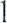 работа у вспыльчивого, несдержанного педагога;           11)ситуация, когда требуется на уроке усвоить большой по объему и разнообразный по содержанию материал.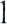 У инертных учащихся особое затруднение возникает в ситуациях, когда:) учитель предлагает классу задания, разнообразные по содержанию и по способам решения;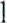 учитель подает материал в достаточно высоком темпе и не ясна последовательность вопросов, обращённых к классу;время	работы	ограничено	и	невыполнение	в	срок	грозит отрицательной оценкой;требуется частое отвлечение (на реплики учителя, ответ или вопрос другого учащегося):учитель задает неожиданный вопрос и требует быстрого ответа;необходимо быстрое переключение внимания с одного вида работ на другой;оценивается продуктивность усвоения материала на первых порах его заучивания;требуется выполнять задания на сообразительность при высоком темпе работы. В указанных ситуациях у учащихся с сильной и лабильной нервной системой изначально существуют преимущества перед слабыми и инертными. Подобный круг требований в целом соответствует их нейрофизиологическим особенностям и их привычным, естественным проявлениям. Слабые и инертные учащиеся действовать в таких ситуациях сообразно своим природным возможностям не могут, поскольку динамические особенности их нервной системы, с одной стороны, и динамические характеристики построения учебных ситуаций, с другой, вступают в противоречие друг с другом. Успешная работа в некоторых ситуациях им вообще недоступна, в других они могут успешно действовать только при наличии специально выработанных приспособительных приемов. Существенную роль при этом может играть учитель. Он способен как облегчить, так и осложнить учебную деятельность ученика. Между тем, знаяиндивидуальные черты своих учеников, педагог может по отношению к ним применять специальные ПРИСМЫ, облегчающие их учебную деятельность:не ставить слабого в ситуацию неожиданного вопроса и быстрого ответа на него; нужно дать ученику достаточно времени на обдумывание и подготовку;желательно, чтобы ответ был не в устной, а в письменной форме;нельзя давать для усвоения в ограниченный промежуток времени большой, разнообразный, сложный материал; нужно постараться разбить его на отдельные информационные куски и давать их постепенно, по мере усвоения;лучше всего не заставлять отвечать новый, только что усвоенный на уроке материал; следует отложить опрос на следующий урок, дав возможность ученику позаниматься дома;путем построения правильной тактики опросов и поощрений (не только оценкой, но и замечаниями типа «отлично», «умница», «молодец» и т.д.) нужно формировать у него уверенность в своих силах, в своих знаниях; эта уверенность поможет ученику в экстремальных, стрессовых ситуациях экзаменов, контрольных, олимпиад и т.д.,   следует осторожно оценивать неудачи ученика, ведь он и сам очень болезненно относится к ним;во время подготовки ответа нужно дать время для проверки и исправления написанного;следует в минимальной степени отвлекать его, стараться не переключать его внимания, создавать спокойную, не нервозную обстановку.При работе с инертными учениками нужно особо обратить внимание на следующие моменты:не требовать от них немедленного включения в работу; их активность в выполнении нового вида заданий возрастает постепенно;следует помнить, что инертные не могут проявлять высокую активность в выполнении разнообразных заданий, а некоторые вообще отказываются работать в таких условиях;  не нужно требовать от инертного ученика быстрого изменения неудачных формулировок, ему необходимо время на обдумывание нового ответа; они чаще следуют принятым стандартам в ответах, избегают импровизации;поскольку инертные ученики с трудом отвлекаются от предыдущей ситуации (например, от дел, которыми они были заняты на перемене), не следует проводить их опрос в начале урока;нужно избегать ситуаций, когда от инертного требуется быстрый устный ответ на неожиданный вопрос; инертным необходимо предоставить время на обдумывание и подготовку;в момент выполнения заданий не следует их отвлекать, переключать внимание на чтолибо другое; подготовительной работы слабые склонны самостоятельно проникать в более глубокие связи и отношения внутри учебного материала; они глубже и обстоятельнее усваивают учебный материал и потому обнаруживают свои преимущества в таких ситуациях, где требуются понимание и знание предмета сверх школьной программы. Слабые склонны к систематизации знаний, что также обеспечивает им большую глубину усвоения. Они предпочитают при ответе и при усвоении материала использовать внешние опоры; поэтому разнообразные виды наглядного изображения — графики, схемы, рисунки, диаграммы, таблицы — облегчают им учебную деятельность. В ситуациях, когда учитель требует наглядного изображения, например условий задачи, они обнаруживают свое преимущество перед сильными.Инертные ученики обладают своими положительными особенностями, которые нужно иметь в виду учителю. Они могут работать долго не отвлекаясь (на реплики учителя, на работу учащегося, выполняющего задания у доски). У них отмечается высокая степень самостоятельности в выполнении заданий. Инертных отличает медленное нарастание активности, но зато долгое ее сохранение, У них наблюдается склонность к однообразной работе. они успешно справляются с монотонной работой на протяжении долгого времени. В определенные моменты учебного процесса требуется полностью выслушать объяснение учителя, а затем начинать выполнять задание. Инертные ученики без труда, быстрее, чем лабильные, начинают соблюдать это требование. В работе на сообразительность инертные ученики принимают активное участие в том случае, если им дается достаточное время для обдумывания. Только такая ситуация позволяет им развернуть в полную меру свои способности. Ученики со слабой и инертной нервной системой в школе чаще оказываются в менее выгодном положении, и успех их деятельности зависит от того, насколько удалось им выработать и прочно овладеть приемами приспособления к требованиям деятельности. Поэтому учитель должен особое внимание обращать на этих учащихся и чаще создавать благоприятные условия для обеспечения эффективности их учебной деятельности. Работа учителя с учащимися должна строиться	образом, чтобы они ясно знали, в чем преимущество их индивидуальных особенностей, а в чем недостаток. Это позволит направить усилия, с одной стороны, на закрепление их адекватных проявлений, а с другой — на преодоление или компенсацию нежелательных проявлений. Если ученик научится строить свою работу с учетом своего психофизиологического потенциала, он сможет избежать таких нежелательных состояний, как переутомление и перегрузка.Итак, психофизиологический подход к изучению учебной деятельности школьников дает возможность выявить учебные ситуации, неблагоприятные для индивидов со слабой и инертной нервной системой и наметить пути преодоления возникающих трудностей с учетом индивидуальных особенностей учащихся. Это поможет учителю найти такую организацию учебного процесса и такие приемы, которые позволят учащимся успешно справляться с учебными требованиями.Для учащихся с сильной нервной системой, а также для учащихся с лабильной нервной системой определенные трудности представляют учебные ситуации, требующие однообразной, монотонной работы. В таких ситуациях они часто прибегают к различным способам, чтобы разнообразить свою деятельность: отвлекаются от дела, разговаривают с соседями, задают вопросы им и учителю и т.д.По данному вопросу решили: информацию принять к сведению. Каждому учителю, работающему в классном коллективе, помочь самому учащемуся найти наиболее подходящие именно для него приемы и способы организации своей деятельности, показать, как самому ученику преодолеть собственные трудности и развить свои преимущества и дарования. При этом нужно помнить о необходимости максимально использовать и развивать выявленные у них положительные особенности и за счет этого изыскивать пути компенсации тех качеств, которые препятствуют успешной учебе.Председатель                                      Сафронова М.В.Секретарь                                            Блажкова О.И.